СУМСЬКА МІСЬКА РАДАУПРАВЛІННЯ «ІНСПЕКЦІЯ З БЛАГОУСТРОЮ МІСТА СУМИ»Наказвід 02.08.2018                               м. Суми                          №  38  -кПро надання матеріальної допомоги Купальному С.С. Відповідно до підпункту 3 пункту 2 Постанови Кабінету Міністрів України від 09 березня 2006 року № 268 «Про упорядкування структури та умов оплати праці працівників апарату органів виконавчої влади, органів прокуратури, судів та інших органів» (зі змінами),НАКАЗУЮ:1. Надати Купальному Сергію Сергійовичу – головному спеціалісту відділу контролю за благоустроєм Ковпаківського району управління «Інспекція з благоустрою міста Суми» матеріальну допомогу для вирішення соціально-побутових питань в розмірі середньомісячної заробітної плати. Підстава: Заява Купального С.С.2. Начальнику фінансово-господарського відділу-головному бухгалтеру управління «Інспекція з благоустрою міста Суми» Кириченко Тетяні Яківні здійснити відповідні нарахування та виплати.3. Контроль за виконанням наказу залишаю за собою.Начальник управління 						             Р.В. Голопьоров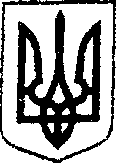 